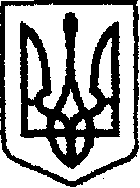 У К Р А Ї Н Ачернігівська обласна державна адміністрація         УПРАВЛІННЯ КАПІТАЛЬНОГО БУДІВНИЦТВАН А К А Звід   10   09   2020 р.			  Чернігів		                      №244Про створення приймальної комісіїВідповідно до СОУ 42.1-37641918-128:2019 «Настанова щодо приймання робіт з поточного ремонту автомобільних доріг загального користування» затвердженого наказом Державного агентства автомобільних доріг України від 27.09.2019 № 347, для прийняття робіт з поточного середнього ремонтунаказую:Створити комісію для прийняття робіт з поточного середнього ремонту автомобільної дороги загального користування місцевого значення О250920 Корюківка-Наумівка-Перелюб-Погорільці-Семенівка з під’їздом до с.Баранівка на ділянці км 0+000 – км 37+300 (далі – комісія).Затвердити комісію у складі:Стариш В.Ф. – начальник відділу розвитку мережі автомобільних доріг – голова комісії;Шаропатий Р.В. – провідний інженер відділу технічного контролю автомобільних доріг;Степанов Б.Ф. – інженер з охорони праці ТОВ «ТРАНС ЛАЙН ГРУП»;Розлач В.М. – головний інженер ПрАТ «ШРБУ №82» – генеральний підрядник;Лугіна А.В. – головний інженер проекту ТОВ «Будівельна компанія «ІНТЕГРАЛ-БУД».Контроль за виконанням наказу залишаю за собою.В.о. начальникаСергій МАЙКО